Fakultät für Geisteswissenschaften Institut für Kunst und Kunstwissenschaft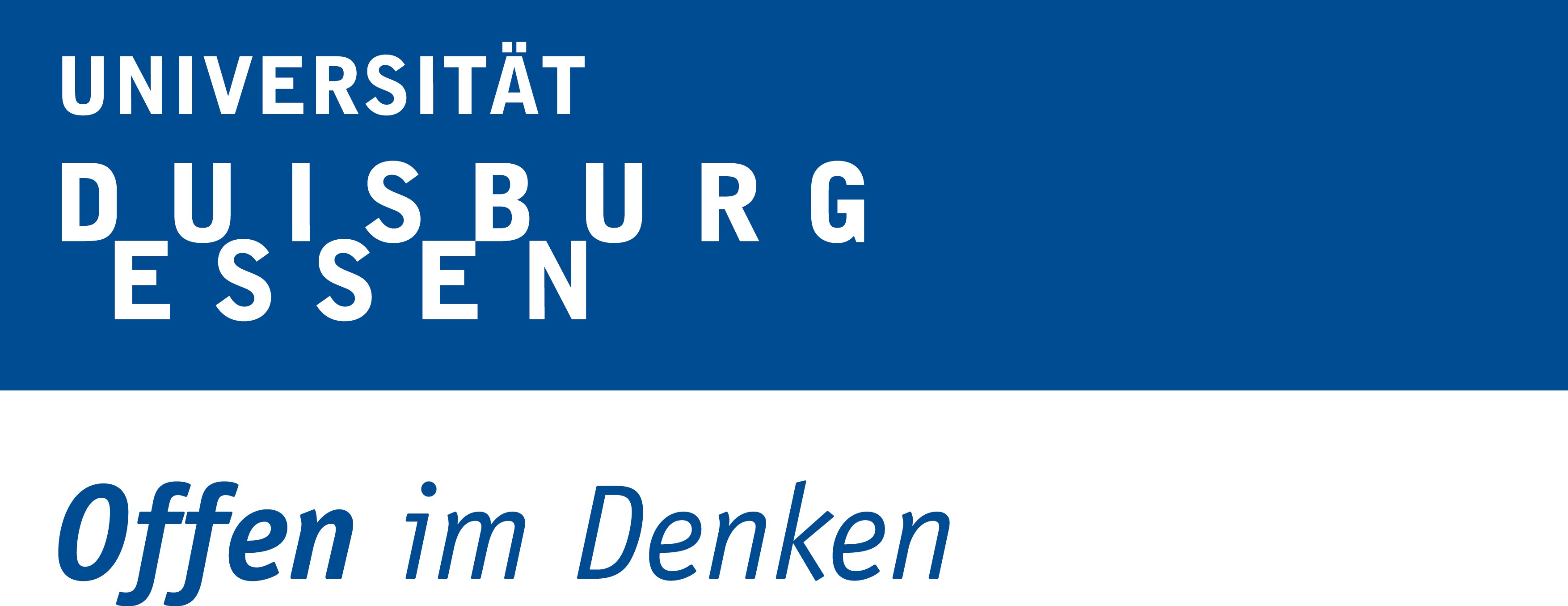 Beim Prüfer/bei Prüferin einzureichen bis WiSe: 23.01. / SoSe: 30.06.Modulabschlussprüfungen*O ZKU11123 – Hausarbeit Methoden (Modul 2)O ZKU11125 – Projektarbeit Vermittlung (Modul 4)O ZKU11126 – Hausarbeit Vertiefung I (Modul 5)O ZKU11126 – mündliche Prüfung Vertiefung I (Modul 5)O ZKU11127 – Hausarbeit Vertiefung II (Modul 6)* Prüfungsform wird zu Beginn des Semesters vom Prüfer/von der Prüferin festgelegt!---------------------------------------------------------	---------------------------------Datum, Unterschrift und Stempel der/des Prüfenden	Datum, Unterschrift des PrüflingsThema der Hausarbeit/ Projektarbeit/Prüfung:Name des Studierenden:Matrikel-Nr.Name der/des Prüfenden:Note:Thema vergeben am:Abgabetermin/ Prüfungstermin